ПРОЕКТ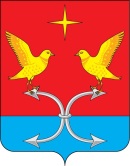 АДМИНИСТРАЦИЯ СПЕШНЕВСКОГО СЕЛЬСКОГО ПОСЕЛЕНИЯКОРСАКОВСКОГО РАЙОНА ОРЛОВСКОЙ ОБЛАСТИПОСТАНОВЛЕНИЕ________ 2021 года                                                                                      №___д. Голянка О внесении изменений и дополнений в постановление                                    Спешневского  сельского поселения от 15 октября  2015 года № 24-1                                               «Об утверждении административного регламента исполнения муниципальной услуги ««Предоставление земельных участков в аренду без проведения торгов»	В целях приведения постановления администрации Спешневского сельского поселения  Корсаковского района  Орловской области                                от 215 октября 2015 года № 24-1  в соответствии с действующим законодательством,  администрация Спешневского  сельского поселения               п о с т а н о в л я е т:1. Внести в постановление следующие изменения и дополнения:                       пункт 3.1.  Регламента «Предоставление Муниципальной услуги включает в себя следующие административные процедуры» дополнить подпунктом 1 и 2.        При наступлении событий, являющихся основанием для предоставления муниципальных услуг, орган, предоставляющий муниципальную услугу, вправе:1) проводить мероприятия, направленные на подготовку результатов предоставления государственных и муниципальных услуг, в том числе направлять межведомственные запросы, получать на них ответы, после чего уведомлять заявителя о возможности подать запрос о предоставлении соответствующей услуги для немедленного получения результата предоставления такой услуги;2) при условии наличия запроса заявителя о предоставлении государственных или муниципальных услуг, в отношении которых у заявителя могут появиться основания для их предоставления ему в будущем, проводить мероприятия, направленные на формирование результата предоставления соответствующей услуги, в том числе направлять межведомственные запросы, получать на них ответы, формировать результат предоставления соответствующей услуги, а также предоставлять его заявителю с использованием портала государственных и муниципальных услуг и уведомлять заявителя  о проведенных мероприятиях.          Случаи и порядок предоставления государственных и муниципальных услуг в упреждающем (проактивном) режиме в соответствии с частью 1 настоящей статьи устанавливаются административным регламентом.	В случае соответствия представленных документов всем требованиям, установленным настоящим регламентом, специалист оформляет разрешение на проведение земляных работ (приложение  2   к административному регламенту), глава администрации, а в случае отсутствия главы – лицо, его замещающее, подписывает разрешение и заверяет его печатью.	При авариях (повреждениях) на подземных инженерных сетях, требующих немедленного устранения, разрешение на производство земляных работ оформляется незамедлительно после предоставления заявления и согласованной схемы производства работ.2. Настоящее постановление  обнародовать в установленном порядке                  и разместить на официальном  сайте администрации Корсаковского района (www.корсаково57.рф). Глава сельского поселения                                                               С. В. Лемягов